AGENDA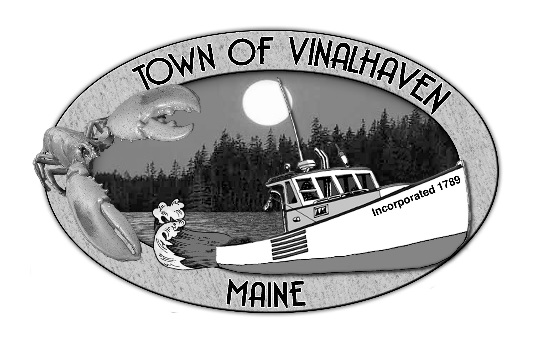 Thursday, February 13th, 20204:30 PMTOWN OFFICERoll CALLApprove Agenda 
New Business Budget workshop FY21Adjourn 